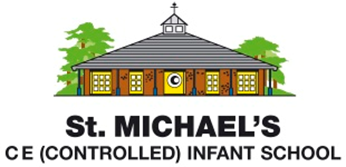 Computing Long-term Curriculum PlanningAutumn 1Autumn 2Spring 1Spring 2Summer 1Summer 2Year R(taught through the maths curriculum, key experiences, guided activities and interactions as children access the continuous and enhanced provision)Sorting and organising 1- practicalPosition and direction 1 – familiar contextsDigital mark-makingDigital photographyPosition and direction 2 - beebotsSorting and organising 2 -comparingYear R(taught through the maths curriculum, key experiences, guided activities and interactions as children access the continuous and enhanced provision)Familiar technology and e-safety are taught throughout the yearFamiliar technology and e-safety are taught throughout the yearFamiliar technology and e-safety are taught throughout the yearFamiliar technology and e-safety are taught throughout the yearFamiliar technology and e-safety are taught throughout the yearFamiliar technology and e-safety are taught throughout the yearYear 1Technology around us and digital writingDigital paintingMoving a robotGrouping dataProgramming animationsYear 1E-safety is taught throughout the yearE-safety is taught throughout the yearE-safety is taught throughout the yearE-safety is taught throughout the yearE-safety is taught throughout the yearE-safety is taught throughout the yearYear 2Information technology around usRobot algorithmsPictogramsDigital presentationProgramming quizzesYear 2E-safety is taught throughout the yearE-safety is taught throughout the yearE-safety is taught throughout the yearE-safety is taught throughout the yearE-safety is taught throughout the yearE-safety is taught throughout the year